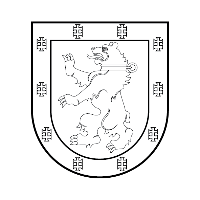 TELŠIŲ REGIONO PLĖTROS TARYBOS KOLEGIJOS POSĖDIS2023 m. liepos 4 d. 9.00 val.Didžioji salė, Žemaitės g. 14, TelšiaiD A R B O T V A R K Ė  __________________________________Kolegijos posėdžiui pirmininkaujantis kolegijos narys                                                                                          Jonas Eugenijus Bačinskas				 Eil. Nr.Klausimo svarstymo pradžiaKlausimo svarstymo pabaigaKlausimo pavadinimasPranešėjas9.009.10Kolegijos posėdžio darbotvarkės tvirtinimas9.109.25Telšių regiono plėtros tarybos nuostatų ir Telšių regiono plėtros tarybos kolegijos darbo reglamento pristatymasJulijana Gnadl, Telšių regiono plėtros tarybos administracijos direktorė9.259.40Kolegijos narių konfidencialumo pasižadėjimo ir nešališkumo deklaracijos formos pristatymas ir pasirašymasJulijana Gnadl9.4010.00Dėl Telšių regiono plėtros tarybos kolegijos pirmininko ir pirmininko pavaduotojo išrinkimoJonas Eugenijus Bačinskas, Telšių regiono plėtros tarybos kolegijos narys10.0010.10Dėl Julijanos Gnadl skyrimo Telšių regiono plėtros tarybos administracijos direktore antrai kadencijaiTelšių regiono plėtros tarybos kolegijos pirmininkas10.1010.20Dėl Telšių regiono plėtros tarybos patariamosios kolegijos partnerių grupės veiklos laikotarpio pratęsimoJulijana Gnadl10.2010.30Dėl atstovų delegavimo į Integruotos teritorijų vystymo programos įgyvendinimo koordinavimo darbo grupęJulijana Gnadl10.3010.50Informacija apie ESO nuveiktus darbus 2022 m. ir planuojamus darbus 2023 m.ESO atstovas10.5011.05Dėl pritarimo Rietavo miesto vietos veiklos grupės 2023-2029 m. vietos plėtros strategijaiLaura Teišerskienė, UAB „EIP“ projektų vadovė11.0511.20Dėl pritarimo Mažeikių miesto vietos veiklos grupės 2023–2029 m. vietos plėtros strategijaiLaura Teišerskienė11.2011.40Pertrauka11.4011.55Dėl pritarimo Plungės rajono savivaldybės vietos veiklos grupės 2023–2027 m. vietos plėtros strategijaiSimona Tumulienė, Plungės rajono savivaldybės vietos veiklos grupės administracijos vadovė11.5512.10Dėl pritarimo Telšių ir Rietavo savivaldybių vietos plėtros 2023-2027 metų strategijaiVytautas Barsteiga, Telšių rajono vietos veiklos grupės pirmininkas12.1012.15Dėl Lietuvos Respublikos aplinkos ministerijos 2014–2020 metų Europos Sąjungos fondų investicijų veiksmų programos priemonės Nr. 05.5.1-APVA-R-019 „Kraštovaizdžio apsauga“ iš Europos Sąjungos struktūrinių fondų lėšų siūlomų bendrai finansuoti Telšių regiono projektų sąrašo pakeitimoEvelina Lenkauskienė, Telšių regiono plėtros tarybos vyriausioji specialistė12.1512.20Dėl Lietuvos Respublikos kultūros ministerijos 2014–2020 metų Europos Sąjungos fondų investicijų veiksmų programos įgyvendinimo priemonės Nr. 07.1.1-CPVA-R-305 „Modernizuoti savivaldybių kultūros infrastruktūrą“ iš Europos sąjungos struktūrinių fondų lėšų siūlomų bendrai finansuoti Telšių regiono projektų sąrašo pakeitimoEvelina Lenkauskienė12.2012.25Dėl Lietuvos Respublikos socialinės apsaugos ir darbo ministerijos 2014–2020 metų Europos Sąjungos fondų investicijų veiksmų programos įgyvendinimo priemonės Nr. 08.1.2-CPVA-R-408 „Socialinio būsto fondo plėtra“ Europos Sąjungos struktūrinių fondų lėšų siūlomų bendrai finansuoti Telšių regiono projektų sąrašo pakeitimoEvelina Lenkauskienė12.2512.30Dėl Lietuvos Respublikos sveikatos ministerijos 2014–2020 metų Europos Sąjungos fondų investicijų veiksmų programos priemonės Nr. 08.4.2-ESFA-R-630 „Sveikos gyvensenos skatinimas regioniniu lygiu“ iš Europos Sąjungos struktūrinių fondų lėšų siūlomų bendrai finansuoti Telšių regiono projektų sąrašo pakeitimoEvelina Lenkauskienė12.3012.35Dėl Lietuvos Respublikos švietimo, mokslo ir sporto ministerijos 2014–2020 metų Europos Sąjungos fondų investicijų veiksmų programos priemonės Nr. 09.1.3-CPVA-R-705 „Ikimokyklinio ir priešmokyklinio ugdymo prieinamumo didinimas“ iš Europos Sąjungos struktūrinių fondų lėšų siūlomų bendrai finansuoti Telšių regiono projektų sąrašo pakeitimoEvelina Lenkauskienė12.3512.40Dėl Lietuvos Respublikos švietimo, mokslo ir sporto reikalų  ministerijos 2014–2020 metų Europos Sąjungos fondų investicijų veiksmų programos priemonės Nr. 09.1.3-CPVA-R-724 „Mokyklų tinklo efektyvumo didinimas“ iš Europos Sąjungos struktūrinių fondų lėšų siūlomų bendrai finansuoti Telšių regiono projektų sąrašo pakeitimoEvelina Lenkauskienė12.4012.45Dėl Lietuvos Respublikos vidaus reikalų ministerijos 2014–2020 metų Europos Sąjungos fondų investicijų veiksmų programos priemonės Nr. 07.1.1-CPVA-R-905 „Miestų kompleksinė plėtra“ iš Europos Sąjungos struktūrinių fondų lėšų siūlomų bendrai finansuoti Telšių regiono projektų sąrašo pakeitimoEvelina Lenkauskienė12.4512.50Dėl Lietuvos Respublikos vidaus reikalų ministerijos 2014–2020 metų Europos Sąjungos fondų investicijų veiksmų programos įgyvendinimo priemonės 08.2.1-CPVA-R-908 „Kaimo gyvenamųjų vietovių atnaujinimas“ iš Europos Sąjungos struktūrinių fondų lėšų siūlomų bendrai finansuoti Telšių regiono projektų sąrašo pakeitimoEvelina Lenkauskienė